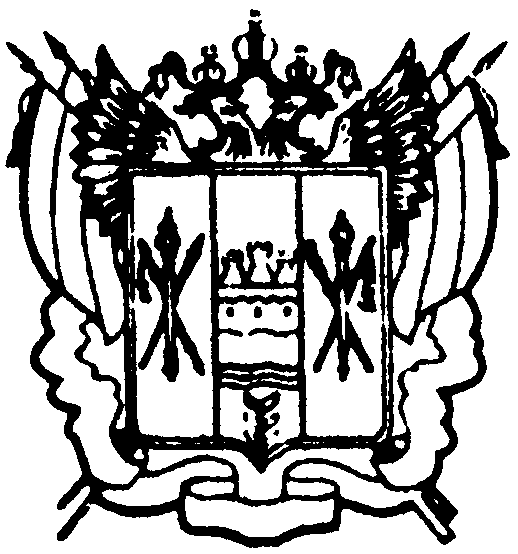 администрациЯ Цимлянского районаПОСТАНОВЛЕНИЕ15.06.2018	                                             № 343          	                        г. ЦимлянскО создании Координационного совета 
по вопросам собираемости налогови других обязательных платежейВ целях повышения эффективности мобилизации поступлений налоговых и неналоговых доходов, а также сокращения недоимки в консолидированный бюджет Цимлянского района, ПОСТАНОВЛЯЮ:1. Создать Координационный совет по вопросам собираемости налогов и других обязательных платежей и утвердить его состав, согласно приложению № 1.2. Утвердить Положение о Координационном совете по вопросам собираемости налогов и других обязательных платежей, согласно приложению № 2.3. Признать утратившим силу постановление Главы Администрации Цимлянского района Ростовской области от 29.10.2001 № 591 «О создании Координационной группы при Администрации цимлянского района по вопросам собираемости налогов».4. Контроль за выполнением постановления возложить на исполняющего обязанности заместителя главы Администрации Цимлянского района по экономике и финансовым вопросам Ананьеву Т.В.Глава Администрации Цимлянского района                                                                        В.В. СветличныйПостановление  вноситфинансовый отдел Администрации Цимлянского районаПриложение № 1к постановлению                                                                                                  Администрации                                                                                               Цимлянского районаот 15.06.2018 № 343СОСТАВКоординационного совета по вопросамсобираемости налогов и других обязательных платежей  Председатель Координационного  совета:Верно: исполняющий обязанностиуправляющего делами                                                                        Н.К. Гетманова                  Приложение № 2к постановлениюАдминистрацииЦимлянского районаот 15.06.2018 № 343ПОЛОЖЕНИЕо Координационном совете по вопросам собираемости налогов и других обязательных платежей1. Общие положения	1.1. Координационный совет по вопросам собираемости налогов и других обязательных платежей (далее – Координационный совет) является постоянно действующим коллегиальным совещательным органом при Администрации Цимлянского района, созданным для обеспечения взаимодействия и координации деятельности органов Администрации Цимлянского района, поселений Цимлянского района и территориальных органов федеральных органов исполнительной власти в целях повышения эффективности мобилизации поступлений налоговых и неналоговых доходов, а также сокращения недоимки в консолидированный бюджет Цимлянского района и бюджеты всех уровней.	1.2. В своей деятельности Координационный совет руководствуется Конституцией Российской Федерации, федеральными законами, указами и распоряжениями Президента Российской Федерации, постановлениями и распоряжениями Правительства Российской Федерации, областными законами, указами и распоряжениями Губернатора Ростовской области, постановлениями и распоряжениями Администрации Цимлянского района, а также настоящим Положением.2. Задачи Координационного совета	2.1. Формирование предложений, способствующих осуществлению муниципальной политики, направленной на максимальное поступление налоговых и неналоговых доходов по различным направлениям их образования в консолидированный бюджет Цимлянского района и бюджеты всех уровней.	2.2. Повышение эффективности взаимодействия территориальных органов федеральных органов государственной власти, органов Администрации Цимлянского района и поселений Цимлянского района по вопросам формирования и совершенствования системы финансов и налоговой политики.3. Функции Координационного совета	3.1. Подготовка предложений по формированию единой политики в отношении региональных и местных налогов на территории Цимлянского района.	3.2. Разработка и реализация мер по повышению эффективности мобилизации налогов и других обязательных платежей в консолидированный бюджет Цимлянского района и бюджеты всех уровней.	3.3. Мониторинг задолженности и разработка мер по снижению задолженности организаций по налогам и другим обязательным платежам в консолидированный бюджет Цимлянского района, обеспечению взимания налогов и других обязательных платежей в бюджеты всех уровней в полном объеме.	3.4. Организация и координация взаимодействия Администрации Цимлянского района, территориальных органов федеральных органов исполнительной власти и поселений Цимлянского района по вопросам формирования и поддержания актуальной базы данных в целях исчисления региональных и местных налогов.	3.5. Оказание содействия поселениям Цимлянского района в обеспечении поступлений налогов в местные бюджеты.	3.6. Рассмотрение проблем неплатежей конкретных предприятий-недоимщиков, поступления которых существенно влияют на формирование доходной части бюджета района и поселений.4. Права Координационного советаКоординационный совет имеет право:	4.1. Запрашивать в соответствии с действующим законодательством и получать в рамках, предусмотренных законом, необходимую информацию для своей деятельности от территориальных органов федеральных органов исполнительной власти, отделов Администрации Цимлянского района, поселений Цимлянского района, юридических и физических лиц. 	4.2. Приглашать на свои заседания руководителей, должностных лиц территориальных органов федеральных органов исполнительной власти, органов и отделов Администрации Цимлянского района, поселений Цимлянского района, руководителей предприятий, учреждений и организаций, независимо от форм собственности.	4.3. Направлять в территориальные органы федеральных органов исполнительной власти, отделы Администрации Цимлянского района, поселения Цимлянского района предложения по повышению эффективности мобилизации поступлений налоговых и неналоговых доходов, а также сокращения недоимки в консолидированный бюджет Цимлянского района и бюджеты всех уровней. 5. Регламент Координационного совета	5.1. Председателем Координационного совета является Глава Администрации Цимлянского района, заместителем председателя Координационного совета – заместитель Главы Администрации Цимлянского района по экономике и финансовым вопросам.	5.2. Основной формой работы Координационного совета являются его заседания. Заседания Координационного совета созываются председателем Координационного совета или его заместителем.	5.3. Координационный совет проводит заседания по мере необходимости, но не реже одного раза в квартал. Решения Координационного совета носят рекомендательный характер. 	5.4. Решения Координационного совета принимаются простым большинством голосов. В случае равенства голосов решающим является голос председателя Координационного совета.	5.5. На заседаниях Координационного совета ведется протокол, который утверждается председателем Координационного совета.	5.6. Организационно-техническое обеспечение деятельности Координационного совета осуществляется финансовым отделом Администрации Цимлянского района.	5.7. Информация о деятельности и решениях Координационного совета публикуется на официальном сайте Администрации Цимлянского района http://cimlyanck.donland.ru/.Верно: исполняющий обязанностиуправляющего делами                                                                        Н.К. ГетмановаСветличный Владимир ВалентиновичЗаместитель председателя Координационного совета:Секретарь Координационного совета:ЗаднепровскаяОльга Евгеньевна---глава Администрации Цимлянского района. заместитель главы Администрации района по экономике и финансовым вопросам.ведущий специалист финансового отдела Администрации Цимлянского района, секретарь Координационного совета.Члены Координационного совета:Члены Координационного совета:Члены Координационного совета:КузинаСветлана НиколаевнаВысочин Александр ИвановичАнаньеваТатьяна ВладимировнаГамоваЕкатерина Владимировна---------заместитель главы Администрации района по социальной сфере;заместитель главы Администрации района по строительству, ЖКХ и архитектуре;заместитель главы Администрации района по сельскому хозяйству, ГО и ЧС - начальник отдела сельского хозяйства;заведующий финансовым отделом Администрации района;заведующий отделом экономического прогнозирования и закупок Администрации района;заведующий отделом имущественных и земельных отношений Администрации района; представитель службы судебных приставов Цимлянского районного отдела (по согласованию);представитель МРИ ФНС России № 4 по Ростовской области (по согласованию);представитель прокуратуры Цимлянского района  (по согласованию).